YRC Report 2019-2020Name of the Extension activity: Swacha Bharath campaign in Wesley Church campus, MysuruName of the collaborating agency: YRC Unit.No. Of  YRC Volunteers: 11Date: 17.02. 2020Objective: Awareness on clean and green environment Outcome: This initiative has given the required impetus to enable cleaning and hygiene practices not only in the church but in and around the location.Report: The YRC unit from the Teresian college under the guidance and leadership of YRCprograme officer under Swacha Bharath Abhiyan scheme, 10 volunteers from YRC unit tookpart in cleaning the church campus this initiative has given required impetus to enable cleaningnot only in the church but in and around the location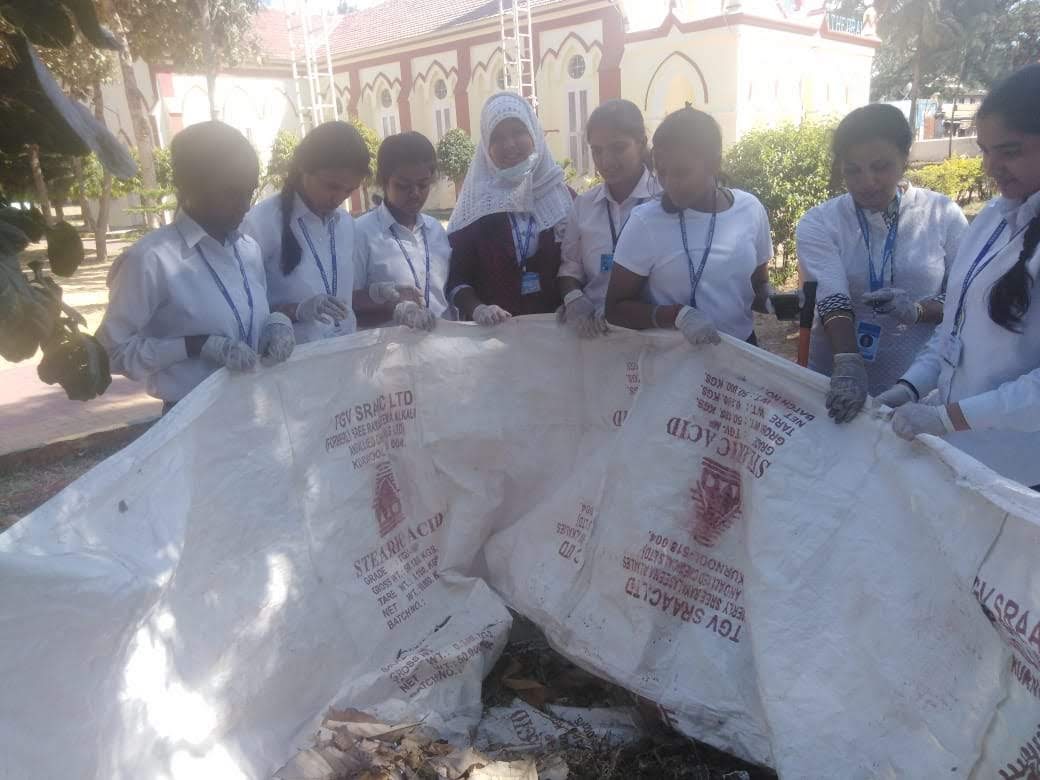 